Job Hazard Analysis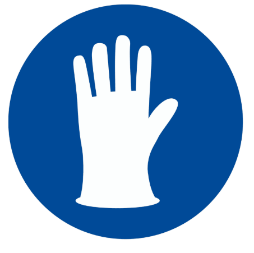 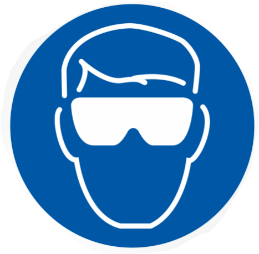 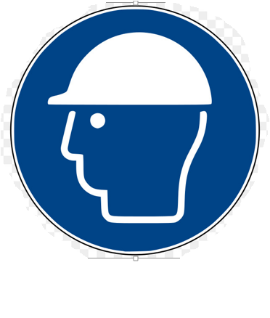 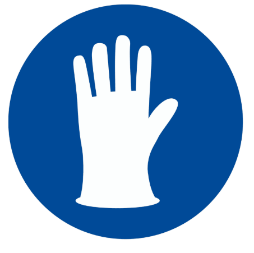 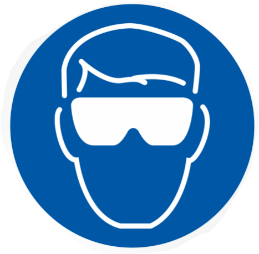 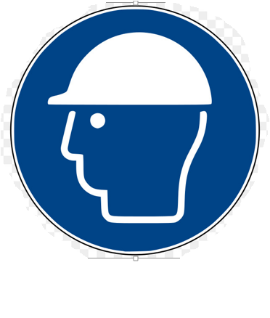 Trainings Required*/Recommended:Equipment/Tools/Chemicals Required for the Job:  Additional Information: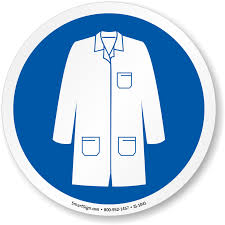 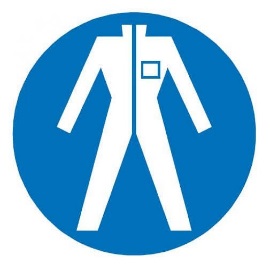 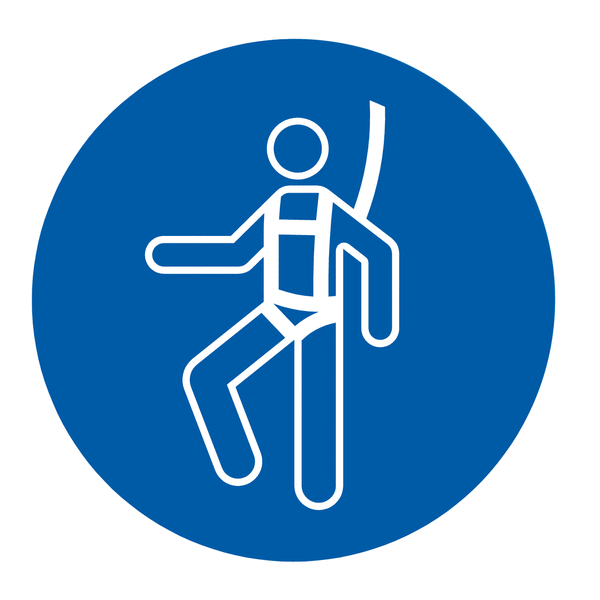 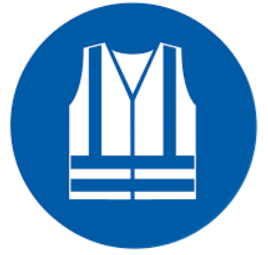 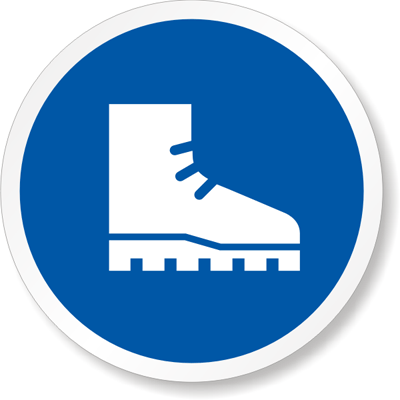 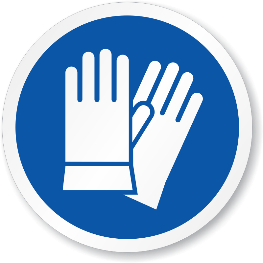 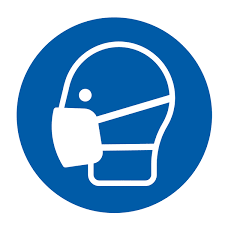 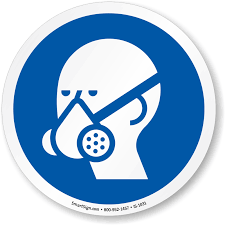 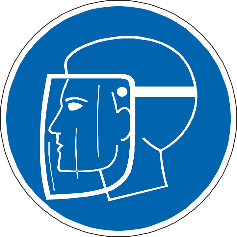 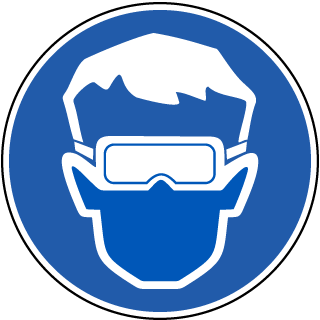 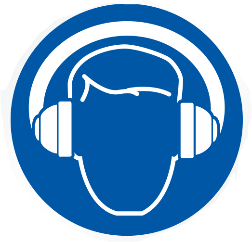 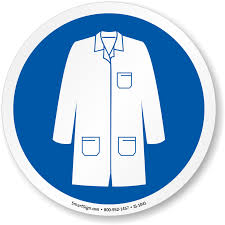 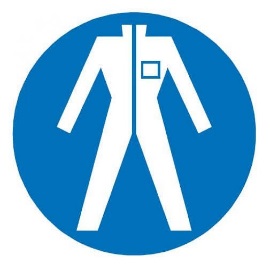 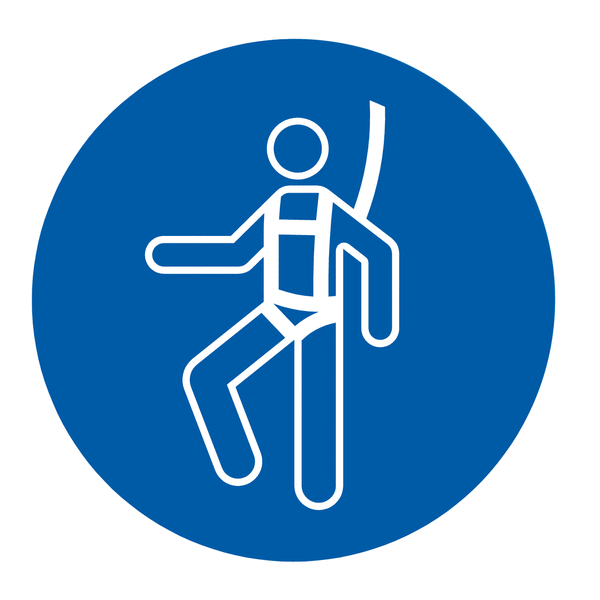 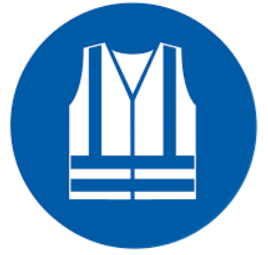 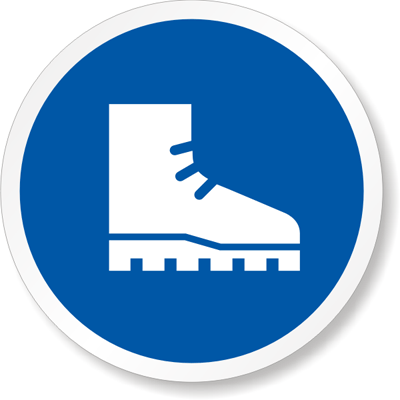 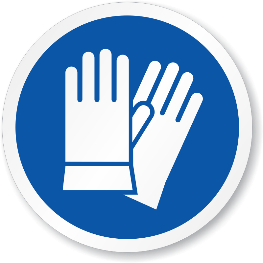 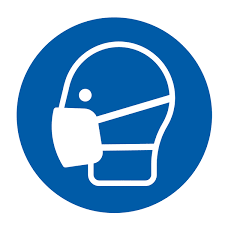 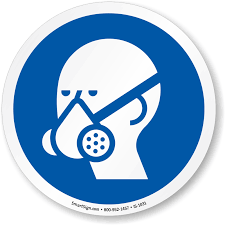 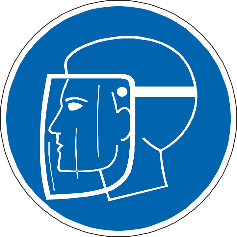 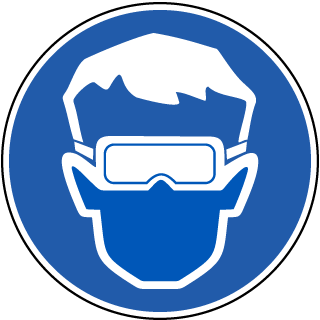 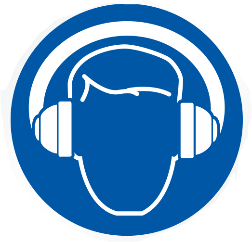 Task/Equipment:Department:Analyzed By:Date:StepsHazards PresentSafety Measures and ControlsSkipping this step could cause severe burns to skin and eyes in step 6Control panel is there to show the current pressure. Wait until that hits zero before moving on to the next step.